Ad ve Soyad:Sınıf ve Numara:Aldığı Puan:1 Aşağıdaki cümlelerdeki boşlukları, verilen kelimelerden doğru olanları ile doldurunuz.(5 x 3p = 15 puan)Finlandiya’nın başkenti …………..…………..’dir.Bir ülkenin çevresinde bulunan ülkelere ………….……. ülkeler denir.Sınırsız ……………………. yokturTBMM’nin açılmasıyla birlikte egemenlik ……………………… geçmiştir. Bizim için gerekli ve zorunlu maddelere ……………………. denir.2Aşağıdaki cümleleri okuyun. Doğru olanların başına D, yanlış olanların başına Y yazınız.(7 x 3p = 21 puan)(….) İhtiyaçlardan önce, isteklerimize öncelik vermeliyiz.(….) Bir ürünün hangi tarihe kadar tüketilmesi gerektiğini gösteren tarihe, son kullanma tarihi denir.(….) Fındık üretimi Karadeniz Bölgesi’nde yaygındır.(….) Taş kömürü denince akla Zonguldak gelir.(….) Dağları, ırmakları ve ovaları gösteren haritalara fiziki harita denir.(….) Kâğıt israfını önlemek için, onları çöpe değil geri dönüşüm kutusuna atmalıyız.(….) Fabrikalar, barınma ihtiyacını karşılamak amacıyla yapılmışlardır.3 Aşağıdaki soruları okuyarak doğru cevapları işaretleyiniz. (16 x 4p = 64 puan)Aşağıdaki ülkelerden hangisi ülkemizin komşularından biridir?A) ÜrdünB) FinlandiyaC) BulgaristanD) UkraynaAşağıdakilerden hangisi teknoloji kullanımının çevreye verdiği zararlardan biridir?Haberleşme araçlarının gelişmesiyle birlikte, sevdiklerimizle görüntülü konuşulabilmesi.Geçmişten günümüze hızlanan trenler ile yolculuk sürelerinin daha da kısalması.Havi fişek gösterilerinin sonucunda bazı kuşların ve küçük hayvanların ölmesi.Elektrikli araçlar ile egzoz gazının salınmasının önlenmesi3) Aşağıdakilerden hangisi ürünlerin üzerinde bulunan kalite veya güvenlik işaretlerinden değildir?A) TSE     B) ISO    C) BMM       D) CEAşağıdaki ifadelerden hangisi doğru değildir? Çocuk hakları, sadece anlaşmayı imzalayan ülkelerdeki çocuklar içindir. Dinlenmek ve oynamak haklarımızdandır. Çocuk hakları doğuştan elde edilir. Çocuklar bir işte çalıştırılamaz.Aşağıdaki ifadelerden hangisi yanlıştır?  İhtiyaçlarımız isteklerimizden daha önemlidir. İhtiyaçlar kişilere göre değişiklik gösterebilir. Kitap okumak, gezmek ve eğlenmek isteklerimizden bazılarıdır. Ödevimiz varken çizgi film izlemek ihtiyaçtır.Aşağıdakilerden hangisi bilinçli bir tüketici davranışı değildir? Alışverişlerimde TSE damgalı ürünler alırım. Alışverişim bitince fiş alırım ve fişimi kontrol ederim. Alacağım ürün için reyonda farklı seçenekler varsa, her zaman pahalı olanı alırım. Markete gitmeden önce alışveriş listesi yaparım.7) Aşağıdaki sloganlardan hangisi israfı önlemeye yönelik bir slogan değildir?A) Fazla Değil, İhtiyacın Kadar Al VatandaşB) Çöpe Değil Geri DönüşümeC) Temiz Sınıf Temiz ÖğrenciD) Kumbaraya At Çoğalsın8) Aşağıdakilerden hangisi bir çocuğun üstlenebileceği sorumluklardan biri değildir?Odasını toplamak.Çöpleri dışarı çıkarmakBozulan ütüyü tamir etmekSofrayı kurarken yardım etmek9) Neşe 9 yaşında bir öğrencidir. Annesi ona bütçesini ayarlamasını ve ona göre davranmasını söylemiştir. Neşe aşağıdakilerden hangisini yaparsa, annesinin isteğini yerine getirmiş olur?A) Harçlığının bir kısmını ihtiyacı olmayan şeylere harcarsa.B) Harçlığı ile aldığı şeylerin hesabını yapmazsa.C) Cebindeki paranın yetmediği durumlarda arkadaşından borç alarak harcamaya devam ederse.D) Harcamalarını yaparken, sahip olduğu parayı düşünüp, ölçülü davranırsa.10) Aile bütçesi ile ilgili söylenenlerden hangisi yanlıştır?A) Ailemizin gelir ve gider durumuna aile bütçesi denir.B) Bütçemizi ayarlarken gelirimizin az, giderimizin çok olması gerekir.C) Bütçemizi düşünerek, gereksiz gördüğümüz harcamalardan kaçınmalıyız.D) Eğer gelirimiz giderimizden fazla ise birikim yapabiliriz.11) Aşağıdakilerden hangisi geri dönüşüm kutusuna atılabilir?A) Bayatlamış bisküvilerB) Eski dergi ve gazetelerC) Son kullanma tarihi geçmiş sütD) Küflenmiş peynir12) Türkiye Büyük Millet Meclisi’ni değerli yapan en önemli özellik hangisidir?A) Ankara’da açılmış olmasıB) Milletin egemenliğini simgelemesi ve gerçekleştirmesiC) İsminde Türk kelimesi olmasıD) 1920 yılında kurulmuş olması13) Her gün tonlarcası çöpe gitmektedir. Sofralarımızın baş tacıdır. Ancak fazlası israf olmaktadır. Bu yüzden çöpe atacağımıza fazlasını buzdolabında saklayabiliriz. Tost veya kızartmada kullanabiliriz. Çorbaya katabilir veya köfte harcı olarak kullanabiliriz.Yukarıda hangi israftan bahsetmektedir?A) Ekmek israfıB) Su israfıC) Elektrik israfıD) Zaman israfı14) Aşağıdakilerden hangisi öğrencilerin okuldaki sorumluluklarından biri değildir?A) Sınıftaki eşyaları korumak. B) Teneffüs bittiğinde yerine oturmakC) Verilen sınıf temizleme işlerini yapmakD) Bahçede ve koridorlarda kurallara uymak15) Aşağıdakilerden hangisi öğrencilerin okulda katılabileceği eğitsel veya sosyal etkinliklerden biri olamaz?A) Okul pikniğine katılmakB) Sınıflar arası yarışmalarda yer almakC) Sınıfça müze gezisine gitmekD) Hayırseverlerden para toplamak16) Aşağıdakilerden hangisi sorumluluklarını yerine getiren bir öğrencinin özelliği olamaz?A) Kendine güveni vardır.B) Kendi ihtiyaçlarını karşılayabilirler.C) Yardım etmeyi bilirler.D) Arkadaş çevresinde yalnız kalırlar.Cevaplarını tamamladıktan sonra hepsini kontrol et.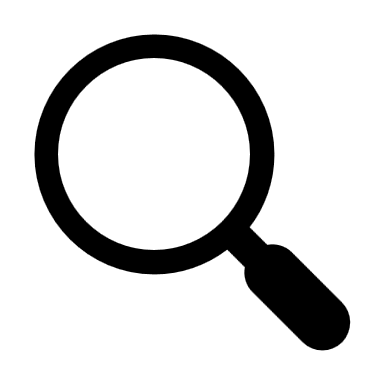 komşuisteközgürlükmilleteHelsinkiihtiyaç